        POZVÁNKA      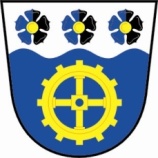 Na  1. veřejné zasedání obecního zastupitelstva,které se bude konat v pondělí dne  29.1.2018 od  19 -ti hodinPROGRAM:1. projednat a schválit rozpočtové opatření č. 1/20182. projednat kalendář akcí a jejich financování3. různéV Tepličce dne   15.1.2018Hana Bartošová, starostkaVyvěšeno dne  15.1.2018                                                          Sejmuto dne  29.1.2018